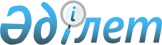 "2014-2016 жылдарға арналған қалалық бюджет туралы" Тараз қалалық мәслихатының 2013 жылғы 25 желтоқсандағы № 22-3 шешіміне өзгерістер енгізу туралыЖамбыл облысы Тараз қалалық мәслихатының 2014 жылғы 29 қазандағы № 34-3
шешімі. Жамбыл облысының Әділет департаментінде 2014 жылғы 6 қарашада № 2363 болып тіркелді      РҚАО-ның ескертпесі.

      Құжаттың мәтінінде түпнұсқаның пунктуациясы мен орфографиясы сақталған.

      Қазақстан Республикасының 2008 жылғы 4 желтоқсандағы Бюджет кодексінің 9, 109 баптарына және «Қазақстан Республикасындағы жергілікті мемлекеттік басқару және өзін-өзі басқару туралы» Қазақстан Республикасының 2001 жылғы 23 қаңтардағы Заңының 6 бабына сәйкес Тараз қалалық мәслихаты ШЕШІМ ҚАБЫЛДАДЫ:



      1. «2014-2016 жылдарға арналған қалалық бюджет туралы» Тараз қалалық мәслихатының 2013 жылғы 25 желтоқсандағы № 22-3 шешіміне (Нормативтік құқықтық актілердің мемлекеттік тіркеу тізілімінде № 2083 болып тіркелген, 2014 жылдың 1 қаңтарында № 1 «Жамбыл Тараз» газетінде жарияланған) келесі өзгерістер енгізілсін:



      1 тармақта:



      1) тармақшадағы «26 012 900» сандары «26 142 850» сандарымен ауыстырылсын;

      «6 016 845» сандары «6 139 195» сандарымен ауыстырылсын;

      «213 111» сандары «220 711» сандарымен ауыстырылсын;



      2) тармақшадағы «26 231 785» сандары «26 361 735» сандарымен ауыстырылсын.



      Аталған шешімнің 1 қосымшасы осы шешімнің қосымшасына сәйкес жаңа басылымда мазмұндалсын.



      2. Осы шешімнің орындалуына бақылау және интернет-ресурстарында жариялауды қалалық мәслихаттың бюджет және қаланың әлеуметтік-экономикалық дамуы жөніндегі тұрақты комиссиясына жүктелсін.



      3. Осы шешім әділет органдарында мемлекеттік тіркеуден өткен күннен бастап күшіне енеді және 2014 жылдың 1 қаңтарынан қолданысқа енгізіледі.

      

      Тараз қалалық мәслихат

      сессиясының төрағасы                       Ш. Үсенбаев 

      Тараз қалалық мәслихатының

2014 жылғы 29 қазандағы 

№ 34-3 шешіміне қосымша      Тараз қалалық мәслихатының

2013 жылғы 25 желтоқсандағы

№ 22-3 шешіміне 1-қосымша Тараз қаласының 2014 жылға арналған бюджеті
					© 2012. Қазақстан Республикасы Әділет министрлігінің «Қазақстан Республикасының Заңнама және құқықтық ақпарат институты» ШЖҚ РМК
				СанатыСанатыСанатыСанатыСомасы, мың теңгеСыныбыСыныбыСыныбыСомасы, мың теңгеIшкi сыныбыIшкi сыныбыСомасы, мың теңгеАтауыСомасы, мың теңге111231. КІРІСТЕР26 142 8501САЛЫҚТЫҚ ТҮСІМДЕР6 139 19501Табыс салығы2 073 4172Жеке табыс салығы2 073 41703Әлеуметтiк салық1 734 3011Әлеуметтік салық1 734 30104Меншiкке салынатын салықтар1 653 1361Мүлiкке салынатын салықтар846 2283Жер салығы254 3864Көлiк құралдарына салынатын салық552 3905Бірыңғай жер салығы13205Тауарларға, жұмыстарға және қызметтерге салынатын iшкi салықтар350 1472Акциздер45 3903Табиғи және басқа да ресурстарды пайдаланғаны үшiн түсетiн түсiмдер122 9394Кәсiпкерлiк және кәсiби қызметтi жүргiзгенi үшiн алынатын алымдар167 7515Ойын бизнесіне салық14 06708Заңдық мәнді іс-әрекеттерді жасағаны және (немесе) оған уәкілеттігі бар мемлекеттік органдар немесе лауазымды адамдар құжаттар бергені үшін алынатын міндетті төлемдер328 1941Мемлекеттік баж328 1942САЛЫҚТЫҚ ЕМЕС ТҮСІМДЕР220 71101Мемлекеттік меншіктен түсетін кірістер38 9181Мемлекеттік кәсіпорындардың таза кірісі бөлігінің түсімдері2 3625Мемлекет меншігіндегі мүлікті жалға беруден түсетін кірістер36 0659Мемлекет меншігінен түсетін басқа да кірістер49102Мемлекеттік бюджеттен қаржыландырылатын мемлекеттік мекемелердің тауарларды (жұмыстарды, қызметтерді) өткізуінен түсетін түсімдер891Мемлекеттік бюджеттен қаржыландырылатын мемлекеттік мекемелердің тауарларды (жұмыстарды, қызметтерді) өткізуінен түсетін түсімдер8903Мемлекеттік бюджеттен қаржыландырылатын мемлекеттік мекемелер ұйымдастыратын мемлекеттік сатып алуды өткізуден түсетін ақша түсімдері2 1631Мемлекеттік бюджеттен қаржыландырылатын мемлекеттік мекемелер ұйымдастыратын мемлекеттік сатып алу өткізуден түсетін ақша түсімдері2 16304Мемлекеттік бюджеттен қаржыландырылатын, сондай-ақ Қазақстан Республикасы Ұлттық Банкінің бюджетінен (шығыстар сметасынан) ұсталатын және қаржыландырылатын мемлекеттік мекемелер салатын айыппұлдар, өсімпұлдар, санкциялар, өндіріп алулар10 7931Мұнай секторы ұйымдарынан түсетін түсімдерді қоспағанда, мемлекеттік бюджеттен қаржыландырылатын, сондай-ақ Қазақстан Республикасы Ұлттық Банкінің бюджетінен (шығыстар сметасынан) ұсталатын және қаржыландырылатын мемлекеттік мекемелер салатын айыппұлдар, өсімпұлдар, санкциялар, өндіріп алулар10 79306Өзге де салықтық емес түсiмдер168 7481Өзге де салықтық емес түсiмдер168 7483НЕГІЗГІ КАПИТАЛДЫ САТУДАН ТҮСЕТІН ТҮСІМДЕР658 13101Мемлекеттік мекемелерге бекітілген мемлекеттік мүлікті сату300 2311Мемлекеттік мекемелерге бекітілген мемлекеттік мүлікті сату300 23103Жердi және материалдық емес активтердi сату357 9001Жерді сату320 0002Материалдық емес активтерді сату37 9004ТРАНСФЕРТТЕРДІҢ ТҮСІМДЕРІ19 124 81302Мемлекеттiк басқарудың жоғары тұрған органдарынан түсетiн трансферттер19 124 8132Облыстық бюджеттен түсетiн трансферттер19 124 813Функционалдық топФункционалдық топФункционалдық топФункционалдық топСомасы, мың теңгеБюджеттік бағдарламалардың әкiмшiсiБюджеттік бағдарламалардың әкiмшiсiБюджеттік бағдарламалардың әкiмшiсiСомасы, мың теңгеБағдарламаБағдарламаСомасы, мың теңгеАтауыСомасы, мың теңге111232. ШЫҒЫНДАР26 361 73501Жалпы сипаттағы мемлекеттiк қызметтер332 147112Аудан (облыстық маңызы бар қала) мәслихатының аппараты27 369001Аудан (облыстық маңызы бар қала) мәслихатының қызметін қамтамасыз ету жөніндегі қызметтер26 519003Мемлекеттік органның күрделі шығыстары850122Аудан (облыстық маңызы бар қала) әкімінің аппараты171 787001Аудан (облыстық маңызы бар қала) әкімінің қызметін қамтамасыз ету жөніндегі қызметтер165 600003Мемлекеттік органның күрделі шығыстары6 187452Ауданның (облыстық маңызы бар қаланың) қаржы бөлімі92 959001Ауданның (облыстық маңызы бар қаланың) бюджетін орындау және ауданның (облыстық маңызы бар қаланың) коммуналдық меншігін басқару саласындағы мемлекеттік саясатты іске асыру жөніндегі қызметтер37 347003Салық салу мақсатында мүлікті бағалауды жүргізу12 685010Жекешелендіру, коммуналдық меншікті басқару, жекешелендіруден кейінгі қызмет және осыған байланысты дауларды реттеу1 480011Коммуналдық меншікке түскен мүлікті есепке алу, сақтау, бағалау және сату200018Мемлекеттік органның күрделі шығыстары1 247028Коммуналдық меншікке мүлікті сатып алу40 000453Ауданның (облыстық маңызы бар қаланың) экономика және бюджеттік жоспарлау бөлімі40 032001Экономикалық саясатты, мемлекеттік жоспарлау жүйесін қалыптастыру және дамыту және ауданды (облыстық маңызы бар қаланы) басқару саласындағы мемлекеттік саясатты іске асыру жөніндегі қызметтер37 418004Мемлекеттік органның күрделі шығыстары2 61402Қорғаныс2 613122Аудан (облыстық маңызы бар қала) әкімінің аппараты2 613005Жалпыға бірдей әскери міндетті атқару шеңберіндегі іс-шаралар2 61303Қоғамдық тәртіп, қауіпсіздік, құқықтық, сот, қылмыстық-атқару қызметі196 904458Ауданның (облыстық маңызы бар қаланың) тұрғын үй-коммуналдық шаруашылығы, жолаушылар көлігі және автомобиль жолдары бөлімі196 904021Елдi мекендерде жол жүрісі қауiпсiздiгін қамтамасыз ету196 90404Бiлiм беру13 933 827464Ауданның (облыстық маңызы бар қаланың) білім бөлімі3 110 633009Мектепке дейінгі тәрбие мен оқыту ұйымдарының қызметін қамтамасыз ету1 938 355040Мектепке дейінгі білім беру ұйымдарында мемлекеттік білім беру тапсырысын іске асыруға1 172 278464Ауданның (облыстық маңызы бар қаланың) білім бөлімі9 276 137003Жалпы білім беру8 881 676006Балаларға қосымша білім беру394 461464Ауданның (облыстық маңызы бар қаланың) білім бөлімі1 211 139001Жергілікті деңгейде білім беру саласындағы мемлекеттік саясатты іске асыру жөніндегі қызметтер46 679005Ауданның (облыстық маңызы бар қаланың) мемлекеттік білім беру мекемелер үшін оқулықтар мен оқу-әдiстемелiк кешендерді сатып алу және жеткізу194 672012Мемлекеттік органның күрделі шығыстары1 905015Жетім баланы (жетім балаларды) және ата-аналарының қамқорынсыз қалған баланы (балаларды) күтіп-ұстауға қамқоршыларға (қорғаншыларға) ай сайынға ақшалай қаражат төлемі91 672067Ведомстволық бағыныстағы мемлекеттік мекемелерінің және ұйымдарының күрделі шығыстары876 211467Ауданның (облыстық маңызы бар қаланың) құрылыс бөлімі335 918037Білім беру объектілерін салу және реконструкциялау335 91806Әлеуметтiк көмек және әлеуметтiк қамтамасыз ету1 303 210451Ауданның (облыстық маңызы бар қаланың) жұмыспен қамту және әлеуметтік бағдарламалар бөлімі1 078 269002Жұмыспен қамту бағдарламасы141 044005Мемлекеттік атаулы әлеуметтік көмек53 874006Тұрғын үйге көмек көрсету267 960007Жергілікті өкілетті органдардың шешімі бойынша мұқтаж азаматтардың жекелеген топтарына әлеуметтік көмек54 225010Үйден тәрбиеленіп оқытылатын мүгедек балаларды материалдық қамтамасыз ету21 500013Белгіленген тұрғылықты жері жоқ тұлғаларды әлеуметтік бейімдеу145 053014Мұқтаж азаматтарға үйде әлеуметтiк көмек көрсету91 84601618 жасқа дейінгі балаларға мемлекеттік жәрдемақылар195 300017Мүгедектерді оңалтудың жеке бағдарламасына сәйкес, мұқтаж мүгедектерді міндетті гигиеналық құралдармен және ымдау тілі мамандарының қызмет көрсетуін, жеке көмекшілермен қамтамасыз ету106 031023Жұмыспен қамту орталықтарының қызметін қамтамасыз ету1 436451Ауданның (облыстық маңызы бар қаланың) жұмыспен қамту және әлеуметтік бағдарламалар бөлімі220 519001Жергілікті деңгейде халық үшін әлеуметтік бағдарламаларды жұмыспен қамтуды қамтамасыз етуді іске асыру саласындағы мемлекеттік саясатты іске асыру жөніндегі қызметтер64 888011Жәрдемақыларды және басқа да әлеуметтік төлемдерді есептеу, төлеу мен жеткізу бойынша қызметтерге ақы төлеу910021Мемлекеттік органның күрделі шығыстары1 587025Өрлеу жобасы бойынша келісілген қаржылай көмекті енгізу147 648067Ведомстволық бағыныстағы мемлекеттік мекемелерінің және ұйымдарының күрделі шығыстары5 486458Ауданның (облыстық маңызы бар қаланың) тұрғын үй-коммуналдық шаруашылығы, жолаушылар көлігі және автомобиль жолдары бөлімі4 422050Мүгедектердің құқықтарын қамтамасыз ету және өмір сүру сапасын жақсарту жөніндегі іс-шаралар жоспарын іске асыру4 42207Тұрғын үй-коммуналдық шаруашылық6 920 631458Ауданның (облыстық маңызы бар қаланың) тұрғын үй-коммуналдық шаруашылығы, жолаушылар көлігі және автомобиль жолдары бөлімі854 793002Мемлекеттiк қажеттiлiктер үшiн жер учаскелерiн алып қою, соның iшiнде сатып алу жолымен алып қою және осыған байланысты жылжымайтын мүлiктi иелiктен айыру799 193003Мемлекеттік тұрғын үй қорының сақталуын ұйымдастыру44 500031Кондоминиум объектісіне техникалық паспорттар дайындау4 063049Көп пәтерлі тұрғын үйлерде энергетикалық аудит жүргізу7 037463Ауданның (облыстық маңызы бар қаланың) жер қатынастары бөлімі229 537016Мемлекет мұқтажы үшін жер учаскелерін алу229 537464Ауданның (облыстық маңызы бар қаланың) білім бөлімі49 818026Жұмыспен қамту 2020 жол картасы бойынша қалаларды және ауылдық елді мекендерді дамыту шеңберінде объектілерді жөндеу49 818467Ауданның (облыстық маңызы бар қаланың) құрылыс бөлімі3 785 758003Мемлекеттік коммуналдық тұрғын үй қорының тұрғын үйін жобалау, салу және (немесе) сатып алу1 921 315004Инженерлік коммуникациялық инфрақұрылымды жобалау, дамыту, жайластыру және (немесе) сатып алу1 864 443479Тұрғын үй инспекциясы бөлімі13 263001Жергілікті деңгейде тұрғын үй қоры саласындағы мемлекеттік саясатты іске асыру жөніндегі қызметтер13 263458Ауданның (облыстық маңызы бар қаланың) тұрғын үй-коммуналдық шаруашылығы, жолаушылар көлігі және автомобиль жолдары бөлімі218 369012Сумен жабдықтау және су бұру жүйесінің жұмыс істеуі157 225028Коммуналдық шаруашылығын дамыту61 144467Ауданның (облыстық маңызы бар қаланың) құрылыс бөлімі715 171006Сумен жабдықтау және су бұру жүйесін дамыту715 171458Ауданның (облыстық маңызы бар қаланың) тұрғын үй-коммуналдық шаруашылығы, жолаушылар көлігі және автомобиль жолдары бөлімі1 053 922015Елдi мекендердегі көшелердi жарықтандыру233 132016Елдi мекендердiң санитариясын қамтамасыз ету339 057017Жерлеу орындарын ұстау және туыстары жоқ адамдарды жерлеу2 129018Елдi мекендердi абаттандыру және көгалдандыру479 60408Мәдениет, спорт, туризм және ақпараттық кеңістiк486 303455Ауданның (облыстық маңызы бар қаланың) мәдениет және тілдерді дамыту бөлімі96 361003Мәдени-демалыс жұмысын қолдау96 361467Ауданның (облыстық маңызы бар қаланың) құрылыс бөлімі77 839011Мәдениет объектілерін дамыту77 839465Ауданның (облыстық маңызы бар қаланың) дене шынықтыру және спорт бөлімі27 379001Жергілікті деңгейде дене шынықтыру және спорт саласындағы мемлекеттік саясатты іске асыру жөніндегі қызметтер13 799004Мемлекеттік органның күрделі шығыстары850005Ұлттық және бұқаралық спорт түрлерін дамыту2 489006Аудандық (облыстық маңызы бар қалалық) деңгейде спорттық жарыстар өткiзу4 991007Әртүрлi спорт түрлерi бойынша аудан (облыстық маңызы бар қала) құрама командаларының мүшелерiн дайындау және олардың облыстық спорт жарыстарына қатысуы5 250455Ауданның (облыстық маңызы бар қаланың) мәдениет және тілдерді дамыту бөлімі84 066006Аудандық (қалалық) кiтапханалардың жұмыс iстеуi84 066456Ауданның (облыстық маңызы бар қаланың) ішкі саясат бөлімі30 885002Газеттер мен журналдар арқылы мемлекеттік ақпараттық саясат жүргізу жөніндегі қызметтер25 000005Телерадио хабарларын тарату арқылы мемлекеттік ақпараттық саясатты жүргізу жөніндегі қызметтер5 885455Ауданның (облыстық маңызы бар қаланың) мәдениет және тілдерді дамыту бөлімі31 111001Жергілікті деңгейде тілдерді және мәдениетті дамыту саласындағы мемлекеттік саясатты іске асыру жөніндегі қызметтер21 005032Ведомстволық бағыныстағы мемлекеттік мекемелерінің және ұйымдарының күрделі шығыстары10 106456Ауданның (облыстық маңызы бар қаланың) ішкі саясат бөлімі138 662001Жергілікті деңгейде ақпарат, мемлекеттілікті нығайту және азаматтардың әлеуметтік сенімділігін қалыптастыру саласында мемлекеттік саясатты іске асыру жөніндегі қызметтер91 717003Жастар саясаты саласында іс-шараларды іске асыру44 651006Мемлекеттік органның күрделі шығыстары1 130032Ведомстволық бағыныстағы мемлекеттік мекемелерінің және ұйымдарының күрделі шығыстары1 16410Ауыл, су, орман, балық шаруашылығы, ерекше қорғалатын табиғи аумақтар, қоршаған ортаны және жануарлар дүниесін қорғау, жер қатынастары169 352462Ауданның (облыстық маңызы бар қаланың) ауыл шаруашылығы бөлімі18 748001Жергілікті деңгейде ауыл шаруашылығы саласындағы мемлекеттік саясатты іске асыру жөніндегі қызметтер17 700006Мемлекеттік органның күрделі шығыстары1 048473Ауданның (облыстық маңызы бар қаланың) ветеринария бөлімі62 882001Жергілікті деңгейде ветеринария саласындағы мемлекеттік саясатты іске асыру жөніндегі қызметтер39 900005Мал көмінділерінің (биотермиялық шұңқырлардың) жұмыс істеуін қамтамасыз ету4 176006Ауру жануарларды санитарлық союды ұйымдастыру665007Қаңғыбас иттер мен мысықтарды аулауды және жоюды ұйымдастыру17 716008Алып қойылатын және жойылатын ауру жануарлардың, жануарлардан алынатын өнімдер мен шикізаттың құнын иелеріне өтеу425463Ауданның (облыстық маңызы бар қаланың) жер қатынастары бөлімі72403001Аудан (облыстық маңызы бар қала) аумағында жер қатынастарын реттеу саласындағы мемлекеттік саясатты іске асыру жөніндегі қызметтер41 709006Аудандардың, облыстық маңызы бар, аудандық маңызы бар қалалардың, кенттердiң, ауылдардың, ауылдық округтердiң шекарасын белгiлеу кезiнде жүргiзiлетiн жерге орналастыру30 000007Мемлекеттік органның күрделі шығыстары694473Ауданның (облыстық маңызы бар қаланың) ветеринария бөлімі15 319011Эпизоотияға қарсы іс-шаралар жүргізу15 31911Өнеркәсіп, сәулет, қала құрылысы және құрылыс қызметі76 017467Ауданның (облыстық маңызы бар қаланың) құрылыс бөлімі49 542001Жергілікті деңгейде құрылыс саласындағы мемлекеттік саясатты іске асыру жөніндегі қызметтер48 542017Мемлекеттік органның күрделі шығыстары1 000468Ауданның (облыстық маңызы бар қаланың) сәулет және қала құрылысы бөлімі26 475001Жергілікті деңгейде сәулет және қала құрылысы саласындағы мемлекеттік саясатты іске асыру жөніндегі қызметтер25 875004Мемлекеттік органның күрделі шығыстары60012Көлiк және коммуникация1 879 328458Ауданның (облыстық маңызы бар қаланың) тұрғын үй-коммуналдық шаруашылығы, жолаушылар көлігі және автомобиль жолдары бөлімі1 879 328022Көлік инфрақұрылымын дамыту385 570023Автомобиль жолдарының жұмыс істеуін қамтамасыз ету142 907045Аудандық маңызы бар автомобиль жолдарын және елді-мекендердің көшелерін күрделі және орташа жөндеу1 350 85113Басқалар1 048 964452Ауданның (облыстық маңызы бар қаланың) қаржы бөлімі13 661012Ауданның (облыстық маңызы бар қаланың) жергілікті атқарушы органының резерві13 661458Ауданның (облыстық маңызы бар қаланың) тұрғын үй-коммуналдық шаруашылығы, жолаушылар көлігі және автомобиль жолдары бөлімі608 496001Жергілікті деңгейде тұрғын үй-коммуналдық шаруашылығы, жолаушылар көлігі және автомобиль жолдары саласындағы мемлекеттік саясатты іске асыру жөніндегі қызметтер39 085060Мамандандырылған уәкілетті ұйымдардың жарғылық капиталдарын ұлғайту544 091065Заңды тұлғалардың жарғылық капиталын қалыптастыру немесе ұлғайту25 320467Ауданның (облыстық маңызы бар қаланың) құрылыс бөлімі410 044077«Өңірлерді дамыту» бағдарламасы шеңберінде инженерлік инфрақұрылымын дамыту410 044494Ауданның (облыстық маңызы бар қаланың) кәсіпкерлік және өнеркәсіп бөлімі16 763001Жергілікті деңгейде кәсіпкерлікті және өнеркәсіпті дамыту саласындағы мемлекеттік саясатты іске асыру жөніндегі қызметтер15 403003Мемлекеттік органның күрделі шығыстары1 36015Трансферттер12 439452Ауданның (облыстық маңызы бар қаланың) қаржы бөлімі12 439006Пайдаланылмаған (толық пайдаланылмаған) нысаналы трансферттерді қайтару12 4393. Таза бюджеттік кредиттеу0Бюджеттік кредиттер0Бюджеттік кредиттерді өтеу04. Қаржы активтерімен операциялар бойынша сальдо0Қаржы активтерін сатып алу0Мемлекеттің қаржы активтерін сатудан түсетін түсімдер05. Бюджет тапшылығы (профициті)-218 8856. Бюджет тапшылығын қаржыландыру (профицитін пайдалану)218 885СанатыСанатыСанатыСанатыСомасы, мың теңгеСыныбыСыныбыСыныбыСомасы, мың теңгеIшкi сыныбыIшкi сыныбыСомасы, мың теңгеАтауыСомасы, мың теңге111237Қарыздар түсімі573 4881Мемлекеттік ішкі қарыздар573 4882Қарыз алу келісім-шарттары573 4888Бюджет қаражаттарының пайдаланылатын қалдықтары157 397Функционалдық топФункционалдық топФункционалдық топФункционалдық топСомасы, мың теңгеБюджеттік бағдарламалардың әкiмшiсiБюджеттік бағдарламалардың әкiмшiсiБюджеттік бағдарламалардың әкiмшiсiСомасы, мың теңгеБағдарламаБағдарламаСомасы, мың теңгеАтауыСомасы, мың теңге12316Қарыздарды өтеу512 000452Ауданның (облыстық маңызы бар қаланың) қаржы бөлімі512 000008Жергілікті атқарушы органның жоғары тұрған бюджет алдындағы борышын өтеу512 000